יוני- 2021על מדף הספריםספרים חדשים למבוגרים:שבועת אמונים/ דומניקו סטרנונההילד מהיער/ הרלן קובןנאום אהבה נגד גבר יושב/ גבריאל גרסייה מארקסגלויה מאיטליה/ אלכס בראוןהאי שלא יתואר/ פאולינה סיימונסהעריק/ נלסון דה מיל ואלכס דה מילהגבעה מעל האגם/ ג'ון ורדוןנעדרים קרים/ אסף קוגלרסיפור האהבה של המהפנטת/ ליאן מוריארטיסודות של נשים נשואות/ קרול מייסוןצורתה של משפחה/ שילפי סומאיה גוודההבתולות/ אלכס מיכאלידסארי והילה/ דן שינמןכי אני אוהב אותך/ גיום מוסואיך ללטף קיפוד/ מור אסאלנוטף מי גשם/ ריטההקבוצה/ מיכל בן נפתליברוח הזאת/ אשרת קוטלרחודש בשנה/ מישקה בן דודאנשים נורמלים/ סאלי רונישקרים שקטים/ מיכל שלוחקירתו של סרן ארז/ ישי שרידספרים חדשים לילדים ונוער:טיול שנתי לירח מסדרת ינשופות מס' 4/ בר בן יוסף ונטעלי גבירץאימא קסומה וקוסמי חרב הכסף מס' 6/ אתי אלבויםנקמתו של איש החידות מסדרת משחקי בילוש מס' 12/ מיכאל אבסהמסע של יוגב/ אורה קרופיקסיבוב פרסה מסדרת אמת או חובה מס' 2/ לימור טלמורלילה בגנה/ יונתן יביןיעל מתחבאת/ שולמית לפידנדיבות/ אליסון גריןהתל הגדול/ קרלס פורטההמיועדת/ קיארה קאסמבחני הפלאות של מוריגן קרואו מסדרת נוורמור מס' 1/ ג'סיקה טאונסנדייעוד הפלאות מסדרת נוורמור מס' 2/ ג'סיקה טאונסנדארו שאה ועץ המשאלות מס' 3/ רשני צ'קשיספיישל קיץ מסדרת הרעשנים מס' 8הילד שחי עם דרקונים מס' 2/ אנדי שפרדהספרייה פתוחהיום ראשון 9.00-11.00ימי שני ורביעי 16.00-19.00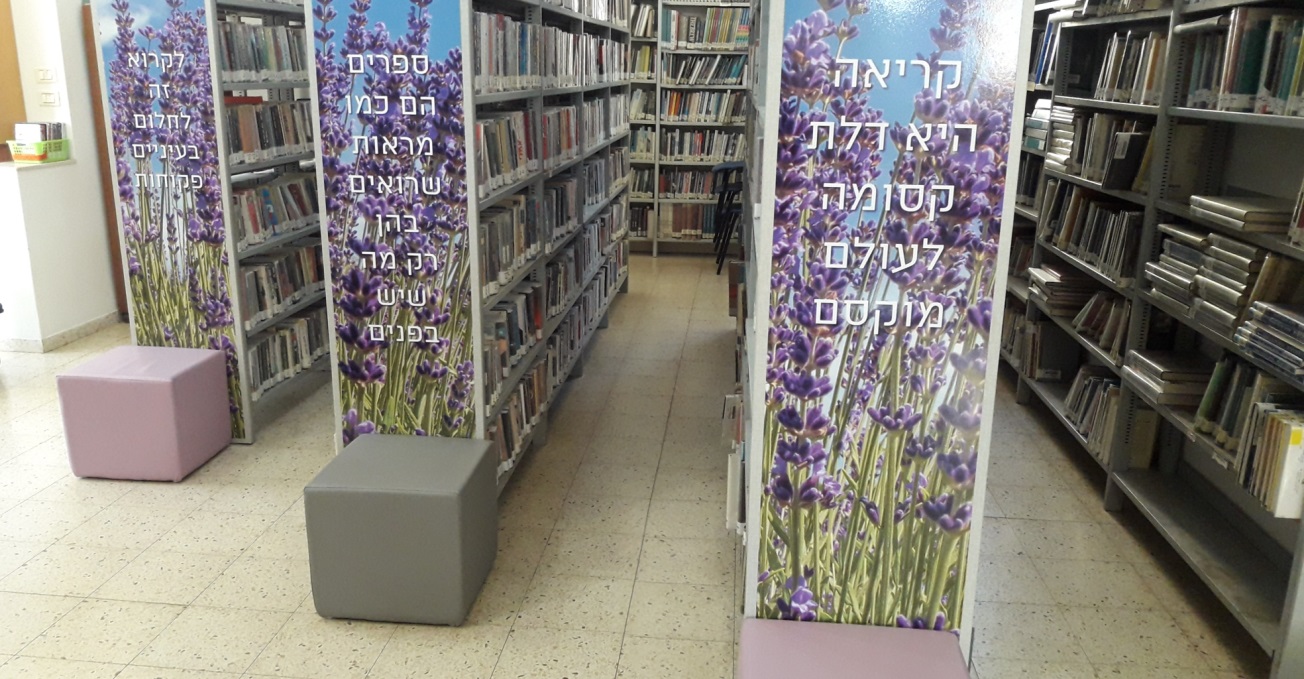 